CHARTE du Groupe national DVF 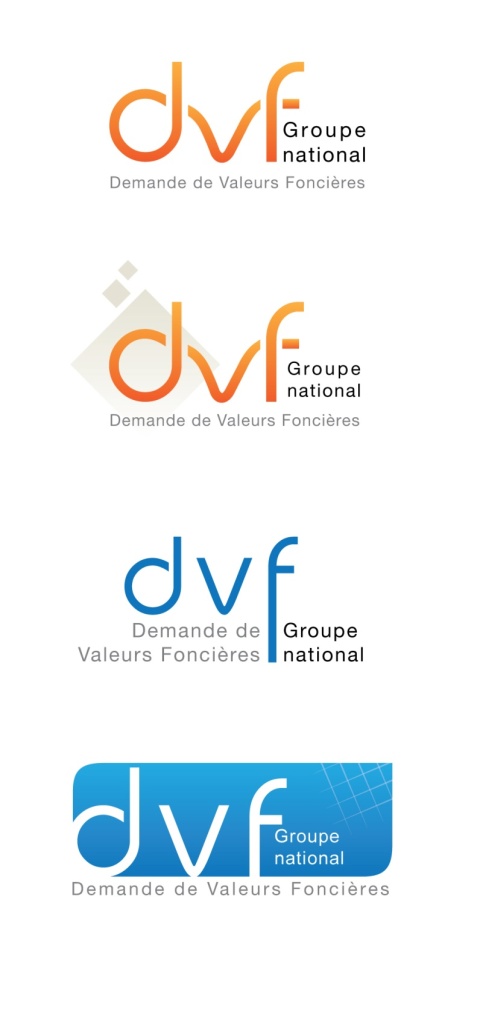 ADHESIONJe soussigné(e) : NOM : …...................................................... Prénom : ….....................................................En qualité de : …...................................................................................................................Adhère à la charte du Groupe national DVF pour le compte de l’organisme suivant : Seront référents : Fait à : Le :Signature Document à retourner, accompagné de la Charte signée, par courrier et/ou par mail à :BORDEAUX METROPOLEJean Louis FOURNIERCoordonnateur du GnDVFEsplanade Charles de Gaulle 33045 BORDEAUX Cedexjlfournier@bordeaux-metropole.fr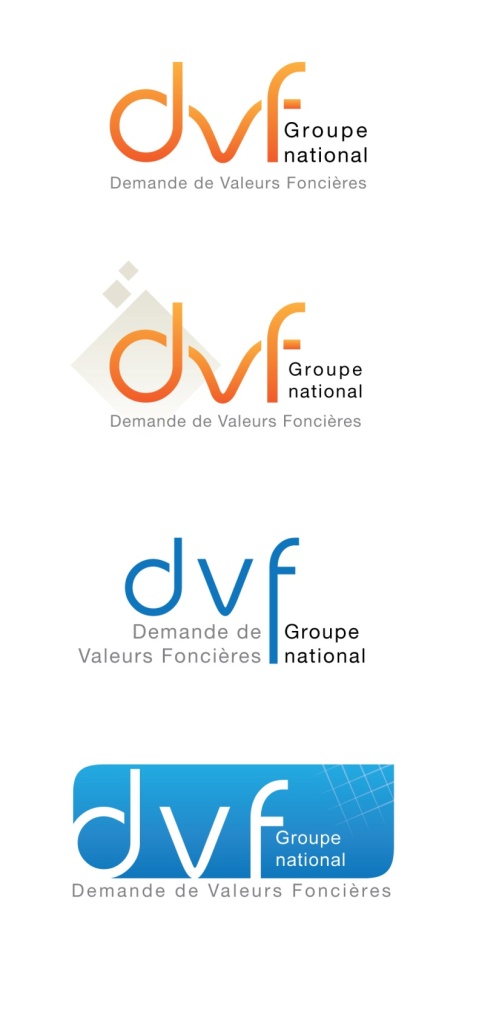 Nom de l’organisme : Adresse : NOM - PrénomE-mailN° telRéférent titulaireSuppléant du référent